№ п/пНаименование товара, работ, услугЕд. изм.Кол-воТехнические, функциональные характеристикиТехнические, функциональные характеристики№ п/пНаименование товара, работ, услугЕд. изм.Кол-воПоказатель (наименование комплектующего, технического параметра и т.п.)Описание, значение1.Детский игровой комплекс ДИК 4.125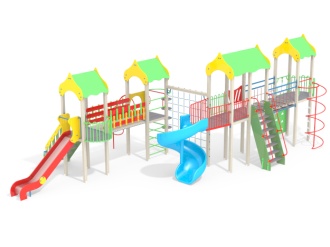 Шт. 11.Детский игровой комплекс ДИК 4.125Шт. 1Высота  (мм.) 4330(± 10мм)1.Детский игровой комплекс ДИК 4.125Шт. 1Длина  (мм.) 11980(± 10мм)1.Детский игровой комплекс ДИК 4.125Шт. 1Ширина  (мм.) 6560(± 10мм)1.Детский игровой комплекс ДИК 4.125Шт. 1Высота площадки (мм)1500; 18001.Детский игровой комплекс ДИК 4.125Шт. 1Применяемые материалыПрименяемые материалы1.Детский игровой комплекс ДИК 4.125Шт. 1Декоративные  фанерные элементыводостойкая фанера марки ФСФ сорт не ниже 2/2 толщиной не менее 15 мм (± 2мм) все углы фанеры должны быть закругленными, радиус не менее 20мм,ГОСТ Р 52169-2012.1.Детский игровой комплекс ДИК 4.125Шт. 1СтолбыВ кол-ве 21 шт. клееного деревянного  бруса, сечением не менее 100х100 мм и имеющими скругленный профиль с канавкой посередине. Сверху столбы должны заканчиваться пластиковой  заглушкой синего цвета в форме четырехгранной усеченной пирамиды.Снизу столбы должны оканчиваться металлическими оцинкованными  подпятниками выполненным из листовой стали толщиной не менее 4 мм и трубы диаметром не менее 42 мм и толщиной стенки 3.5 мм, подпятник должен заканчиваться монтажным круглым фланцем, выполненным из стали толщиной не менее 3 мм, которые бетонируются в землю.1.Детский игровой комплекс ДИК 4.125Шт. 1Полы башен В количестве 4 шт. должен быть выполнен из ламинированной, противоскользящей, влагостойкой фанеры толщиной не менее 18 мм, три площадью не менее 1 м²,  один площадью не менее 2 м², опирающейся на брус сечением не менее 40х90 мм. Вязка бруса со столбами осуществляется методом, через прямой одинарный глухой шип, крепление нигелем.1.Детский игровой комплекс ДИК 4.125Шт. 1Лестница 1500В кол-ве 1 шт. Ступеньки должны быть выполнены из ламинированной противоскользящей, фанеры толщиной не менее 18 мм и деревянного бруса сечением не менее 40х90 мм. скрепленными между собой. Устанавливаться в отфрезерованный паз в перилах. Перила выполнены из влагостойкой фанеры марки ФСФ сорт не ниже 2/2 и толщиной не менее 24мм, с декоративными накладками не менее 15 мм. Для бетонирования используются металлические закладные детали из трубы сечением 50х25х2 мм, закрепленные на перилах и окрашенные порошковой полимерной краской зеленого цвета.1.Детский игровой комплекс ДИК 4.125Шт. 1Лестницы 1800В кол-ве 1шт. Ступеньки должны быть выполнены из ламинированной противоскользящей, фанеры толщиной не менее 18 мм и деревянного бруса сечением не менее 40х90 мм. скрепленными между собой. Устанавливаться в отфрезерованный паз в перилах. Перила выполнены из влагостойкой фанеры марки ФСФ сорт не ниже 2/2 и толщиной не менее 24мм , с металлическими поручнями из трубы сечением не менее 32 мм. Для бетонирования используются металлические закладные детали из трубы сечением 50х25х2 мм, закрепленные на перилах и окрашенные порошковой полимерной краской зеленого цвета.1.Детский игровой комплекс ДИК 4.125Шт. 1Скат горки, высота 1500В кол-ве 1шт. Каркас должен быть выполнен из профильной трубы сечением не менее 50х25х2мм и утоплен в отфрезерованный паз фанерного борта по всей длине. Желоб должен быть изготовлен из единого листа не ржавеющей стали, толщиной не менее 1,5 мм, приваренным к каркасу горки. Борта горки выполнены из влагостойкой фанеры марки ФСФ сорт не ниже 2/2  толщиной не менее 24 мм и высотой не менее 120мм. Боковые ограждения ската горки выполнены из влагостойкой фанеры марки ФСФ сорт не ниже 2/2 толщиной не менее 24мм, высотой не менее 700мм и оборудованы поручнем ограничителем на высоте  не менее 600мм. Поручень должен быть выполнен  из металлической трубы диаметром не менее 32 мм и толщиной стенки 3.5 мм с двумя штампованными ушками из стали не менее 4 мм, под 4 мебельных болта.1.Детский игровой комплекс ДИК 4.125Шт. 1Горка пластиковая 1800В кол-ве 1 шт. должна быть пластиковой винтовой синего цвета цельно - формованной, без стыковочных швов. К винтовой горке ведет мостик, закрепленный на башне.1.Детский игровой комплекс ДИК 4.125Шт. 1Шест спиральВ кол-ве 1 шт. шест выполнен из трубы диаметром  не менее 42 мм и толщиной стенки не менее 3.5 мм и должен заканчиваться монтажным круглым фланцем, выполненным из стали толщиной не менее 3мм, который бетонируются в землю. Спираль выполнена из трубы диаметром не менее 32 мм и толщиной стенки не менее 3,5мм с двумя штампованными ушками, выполненными из листовой стали толщиной не менее 4мм, под 4 самореза.1.Детский игровой комплекс ДИК 4.125Шт. 1КрышаВ кол-ве 4 шт. Фасад крыши должен быть выполнен из влагостойкой фанеры марки ФСФ сорт не ниже 2/2 и толщиной не менее 24 мм и иметь форму перевернутого сердца. Скаты крыши выполнены из фанеры толщиной не менее 15 мм и скрепляются между собой на оцинкованные уголки 40х40х2,5мм не менее10 шт. и двух усиливающих элемента, выполненных из фанеры толщиной не менее 24 мм. Закрепленные на столбы через металлические кронштейны из листовой стали толщиной не менее 4 мм;1.Детский игровой комплекс ДИК 4.125Шт. 1Перекладина с канатомВ кол-ве 1шт. должна быть выполнена  из металлической трубы диметром не менее 32мм и толщиной стенки 3.5мм и иметь два ребра жесткости. Канат полипропиленовый диаметр не менее 30мм бетонируется в землю.1.Детский игровой комплекс ДИК 4.125Шт. 1Ручка вспомогательнаяВ кол-ве 6 шт. должна быть выполнена  из металлической трубы диметром не менее 22 мм и толщиной стенки 2.5 мм  с двумя штампованными ушками, выполненными из листовой стали толщиной не менее 4мм, под 4 самореза. Вся металлическая поверхность обрезинена слоем яркой однородной резины (синим, красным или желтым цветом), толщина резинового слоя ручки  не менее 5 мм. Обрезинивание металла выполнено методом литья под давлением. Внешняя поверхность резины имеет фактуру шагрени. Температура эксплуатации прорезиненной ручки от -50°С до +60°С. Резиновая поверхность ручки препятствует соскальзыванию руки и исключает примерзание мягких тканей человека в холодное время года. За счет обрезинивания  достигается более высокая травмобезопасность, атмосферостойкость и износостойкость оборудования.1.Детский игровой комплекс ДИК 4.125Шт. 1Ограждение фанерноеВ кол-ве 1 шт. должно быть выполнено из влагостойкой фанеры марки ФСФ сорт не ниже 2/2 и толщиной не менее 21 мм 1.Детский игровой комплекс ДИК 4.125Шт. 1Альпинистская стенкаВ кол-ве 1шт. должна быть выполнена из влагостойкой фанеры марки ФСФ сорт не ниже 2/2 и толщиной не менее 24мм и иметь вырез для лазания.1.Детский игровой комплекс ДИК 4.125Шт. 1Сетка полипропиленоваяВ кол-ве 1 шт.  размером не менее 1900х2200мм. Должна быть выполнена из полипропиленового армированного каната, скрепленного между собой антивандальной и безопасной  пластиковой стяжкой троса и заканчиваться «Т» образной пластиковой заглушкой. 1.Детский игровой комплекс ДИК 4.125Шт. 1ПерекладинаВ кол-ве 17 шт. должна быть выполнена  из металлической трубы диметром не менее 32мм и толщиной стенки 3.5мм с двумя штампованными ушками, выполненными из листовой стали толщиной не менее 4мм, под 4 самореза.1.Детский игровой комплекс ДИК 4.125Шт. 1Боковые ограждения горкиВ кол-ве 2шт. должен быть выполнены  из металлической трубы диметром не менее 25мм и толщиной стенки 2.5мм  с четырьмя штампованными ушками, выполненными из листовой стали толщиной не менее 4мм, под 8саморезов.1.Детский игровой комплекс ДИК 4.125Шт. 1БалконВ кол-ве 2 шт. выполнен из трубы диаметром не менее  26 и 32 мм и пластин из листовой стали толщиной не менее 4мм. 1.Детский игровой комплекс ДИК 4.125Шт. 1Спираль наклонная высота для площадки 1500ммВ кол-ве 1шт.кольца спирали наклонной  в кол-ве 6шт. выполнены из трубы диаметром не менее 32мм и толщиной стенки не менее 3,5мм. Ребра жесткости в кол-ве 3шт. и монтажные элементы в кол-ве 2шт. выполнены из трубы диаметром не менее 42мм и толщиной стенки не менее 3,5ммс двумя штампованными ушками, выполненными из листовой стали толщиной не менее 4мм, под 4 болта.1.Детский игровой комплекс ДИК 4.125Шт. 1Ограждение с лазомВ кол-ве 1шт. должна быть выполнена из влагостойкой фанеры марки ФСФ сорт не ниже 2/2 и толщиной не менее 21мм и иметь вырез для лазания.1.Детский игровой комплекс ДИК 4.125Шт. 1Мост подвесной, качающийся с перилами и страховочным мостом. Длинной не менее 1900мм.В кол-ве 1шт., должен быть выполнен из полипропиленового армированного каната, скрепленного между собой пластиковой стяжкой троса и 4шт качающихся ступенек выполненных из противоскользящей ламинированной фанеры толщиной не менее 36мм. Страховочный мост выполнен из трубы диаметром не менее 32 мм с полом из противоскользящей ламинированной фанеры толщиной не менее 24мм1.Детский игровой комплекс ДИК 4.125Шт. 1Мост прямойВ кол-ве 1 шт. выполнен из профильной трубы сечением не менее  50х25х2мм и пластины из листовой стали толщиной не менее 4мм, бруса сечением не менее 40х140х1000мм. Отшлифованного и покрашенного со всех сторон. 1.Детский игровой комплекс ДИК 4.125Шт. 1Перила мостаВ кол-ве 2 шт. из совокупности балясин и перекладин,  выполненных из влагостойкой фанеры марки ФСФ сорт не ниже 2/2 и толщиной не менее 21мм.1.Детский игровой комплекс ДИК 4.125Шт. 1ШестВ кол-ве 1шт. шест выполнен из трубы диаметром  не менее 42мм и толщиной стенки не менее 3.5мм и должен заканчиваться монтажным круглым фланцем, выполненным из стали толщиной не менее 3мм, который бетонируются в землю.1.Детский игровой комплекс ДИК 4.125Шт. 1Ограждение металлическоеВ кол-ве 2шт.  балясины должны быть выполнены из спаренной трубы диаметром не менее 25мм и толщиной стенки не менее 2,5мм. торцы труб должны быть заглушены. Горизонтальные перекладины 2шт. выполнены из трубы диаметром не менее 32мм и толщиной стенки не менее 3,5мм.1.Детский игровой комплекс ДИК 4.125Шт. 1МатериалыКлееный деревянный брус и деревянные бруски должны быть выполнены из сосновой древесины, подвергнуты специальной обработке и сушке до мебельной влажности 7-10%, тщательно отшлифованы  со всех сторон и покрашены в заводских условиях профессиональными двух компонентными красками, Влагостойкая фанера должна быть  марки ФСФ сорт не ниже 2/2, все торцы фанеры должны быть закругленными, радиус не менее 20мм, ГОСТ р 52169-2012 и окрашенная двухкомпонентной краской, специально предназначенной для применения на детских площадках, стойкой к сложным погодным условиям, истиранию, устойчивой к воздействию ультрафиолета и влаги. Металл покрашен полимерной порошковой краской. Заглушки пластиковые, цветные.Все метизы оцинкованы.1.Детский игровой комплекс ДИК 4.125Шт. 1ОписаниеДетский игровой комплекс состоит из четырёх башен с крышами. На первой башне установлена лестница, горка, балкон. На второй башне установлены две шведских стенки,  шест, фанерное ограждение с круглым вырезом, спираль наклонная, ручки вспомогательные и перекладины. На третьей башне установлены горка винтовая пластиковая, ограждения металлические, ограждение фанерное, лестница с металлическими поручнями. На четвертой башне установлены альпинистская стенка с перекладиной и канатом, шест спираль, балкон, шведская стенка, перекладина и вспомогательные ручки. Первая и вторая башни соединены прямым мостом, вторая и третья сеткой полипропиленовой, третья и четвертая подвесным качающимся мостом. Все резьбовые соединения должны быть закрыты разноцветными пластиковыми заглушками.